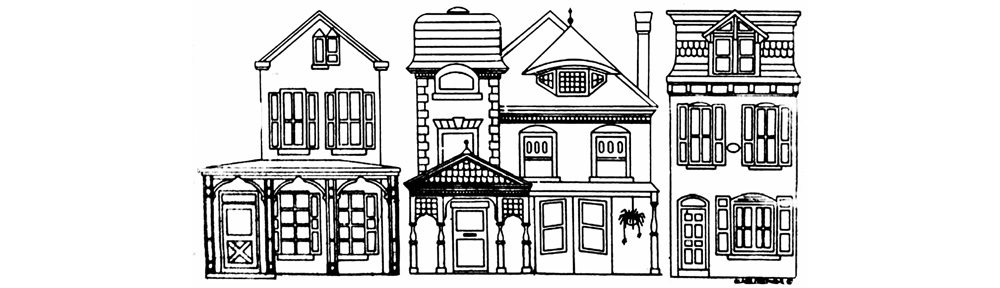 Penn Knox Neighborhood AssociationMeeting MinutesDate:  January 9, 2018,   7-9 pm143 W. Coulter, 19144Chair:  Sue Patterson, Vice Chair:  vacant, Secretary:  Georgette Bartell, Treasurer:  Russ KleinbachPresent:  Sue Patterson, Russ Kleinbach, Tina LeCoff, Kathy Franklin, Sharrieff Ali, Birdie Busch, Amy Steinbugler, Daniel Harris, Schenck, J. Sapriel, E J Tinde, Vernon Harris, Terese Vekteris, Chevonne Harris, Kathy Paulmier, Dennis Smith, Georgette BartellTreasurer's Report:  $1424.78 1.  14th District Crime Prevention Officers, P/O McClain, and the Community Relations Officer, P/O Smith, provided information about the police district security camera program.Encourage everyone to install cameras and sign up with Safe Cam.  Businesses get some money back.  Actively pushed all over the city.  Sue offered to co-ordinate funding if a block wants a camera.  Go to SafeCam Program GuidelinesSharieff said that they have around a dozen cameras co-ordinated on the 100 block of Maplewood Avenue along with block watch.  The 24 hour laundry just put up additional cameras along with more lighting.  Some home cameras are not clear enough and people should upgrade.  We are in the 14th Police District Facebook page and the Police Service Area #3.  They have a Captain's meeting every 3rd Tuesday of the month, 6 pm Email PSA LT Richard Frank
Haines St and Germantown Ave.
 Google Maps  
 215-686-3140
 police.co_14@phila.gov Visit 14th District Homepage2.   Update from Sharrieff Ali from Maplewood Neighbors group, on activities to mitigate the impact of Victor's Tavern on Wayne Avenue, and the liquor license application by the IGA supermarket at Wayne & Chelten.  We need state rep and councilwoman to do their jobs closing Victor's.  Check out facebook page:  Living in Germantown for summaries	Assist Chelten Market IGA with alcohol license. Pennsylvania Liquor Control Board (PLCB) now allows supermarkets to sell alcohol.  Public meeting was held with studies presented that supermarkets reduce the alcohol sold, are safer places for people to buy alcohol.  Outcome was that the community was in support.  Alison Weiss has filed a complaint as an individual under the name of SoLo which will take IGA 4 months and may lose the opportunity to get it.  Good Neighbors' Agreement was submitted to the PLCB.	Close Victor's tavern.  There are many nuisance bars throughout the state.  So the state is disorganized about how it approaches licenses.  Victor's license has been revoked for several years, extended, revoked, etc and now license has been expired sicne Oct 31, 2017 but yet the bar as been open ever since (state claims that it is overwhelmed).  Sharrieff has been in touch with the PLCB.  He found the woman who is handling the nuisance cases and a few dozen that are high priority.  They need hearings.  The end of Dec. she said that she's in touch with the DA office.  Sharrieff says there is no accountability, no hearings are scheduled.  Asked Rosita Youngblood to co-ordinate with Ms. Albert.  IGA person knows many in these departments.  DA's office has to get evidence in order to present a case.  Then hearings can be scheduled.  The owner is Emmanual Freeman.Shavonne Harris from Councilwoman Bass's office says she will look into this.  3.  Discussion of activities for participation for Martin Luther King National Day of Service, including collecting other suggestions from our neighborhood that could use some manpower for a special project on Monday, January 15th.	Kathy Paulmier described the program that Germantown Friends School is doing.  4.   Update on various zoning issues around the neighborhood - -  Chichi Dibor, dentist on Wayne and Maplewood, starting the renovation and demolition in a few months-  The church at 5250 Wayne Avenue, will be taken over by Blight Busters.  The one with the demolished steeple.  Hearing next week for whether or not Blight Busters will take over.   - the Urgent Care center project on Chelten, no news. -  other zoning issues just south of us under review by SoLo to which any of our residents are always invited to attend.5.  Update on the Boys and Girls Club (The Club) Historic Designation application.  Not for January.  The Club was asked for specifics about architectural details.  No negotiating point made.  If there is an agreement, who would be enforcing it?  Paul Steinke, Preservation Alliance, agreed that they would maintain easements.  This is a separate agreement.  The property owners pay them to do this indefinitely.  Since the Club is resistant to the historical designation, would they agree to easement maintenance?  The Club didn't respond.  The Club did not get the 8 million RACP grant for 2017 which is a matching grant.   Angela Bowie is policy advisor for Cindy Bass.  6.  Jan 29 is new date Follow up report about the 2035 Planning Commission meeting open to the public.  Planning Commission assesses the needs in a neighborhood.7.  Would anyone like to be part of Penn Knox leadership?  We have a slot to fill.  Nominations accepted, and you may absolutely nominate yourself.  We need you!8.  Open mike - what's going on that your neighbors need to know about, or that you need help with? Kathy Paulmier:  Baynton Hill Neighbors will join us a few times a year at our meetings, great idea, thank you, Kathy.Keith - children walking on Bringhurst.  Wanting to unite the two sides of Germantown Ave.  Awaiting clarificationHistorical commission has task force meetings, workshop for homeowners for repair of historic homes, a toolkit for how to get one's house submitted for historic designation.  Also, put one's house on the queue for the Keeper's Society.  Sue has a list of all the houses and what level of historicity they are. Suggestion that there be a zip file with the articles and history of the GBGC historic designation issues and process on the www.Pennknox.com website.Next meeting Tuesday, February 13, 2018 at 143 W. Coulter, 7-9 pmMinutes submitted by Georgette BartellKip file on the website of all the articles on the Club.  